В соответствии с Указом Губернатора Ярославской области от 29.08.2013 № 466 «О проведении на территории Ярославской области месячника гражданской обороны, предупреждения и ликвидации чрезвычайных ситуаций», а также в целях отработки вопросов организации управления при выполнении мероприятий по гражданской обороне и подготовки населения в области гражданской обороны Администрация городского поселения УгличПОСТАНОВЛЯЕТ:1. Провести с 01 по 31 октября 2018 года на территории городского поселения Углич месячник гражданской обороны.2. Утвердить План мероприятий месячника гражданской обороны в городском поселении Углич (прилагается).3. Руководителям образовательных учреждений городского поселения Углич спланировать и провести классные часы и внеклассные мероприятия по вопросам гражданской обороны и действиям в чрезвычайных ситуациях.4. Руководителям организаций и предприятий, функционирующих на территории городского поселения Углич, организовать подготовку сотрудников в области гражданской обороны и действиям в чрезвычайных ситуациях и провести тренировки руководящего состава и сотрудников.5. Начальнику отдела ГО и ЧС Администрации городского поселения Углич Горбуновой Л.Г.:- обеспечить контроль за реализацией Плана мероприятий месячника гражданской обороны в городском поселении Углич;- организовать распространение материалов в СМИ по действиям при чрезвычайных ситуациях.6. Контроль исполнения настоящего постановления оставляю за собой.7. Настоящее постановление опубликовать в СМИ и разместить на официальном сайте Администрации городского поселения Углич.8. Настоящее постановление вступает в силу с момента его официального опубликования.И.о. Главы городского поселения Углич	Е.Ю. ТретьяковПриложение к постановлению Администрациигородского поселения Угличот 20.09.2018 № 311План мероприятий месячника гражданской обороны в городском поселении Углич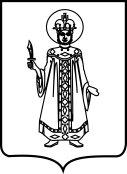 ПОСТАНОВЛЕНИЕАДМИНИСТРАЦИИ ГОРОДСКОГО ПОСЕЛЕНИЯ УГЛИЧ ЯРОСЛАВСКОЙ ОБЛАСТИПОСТАНОВЛЕНИЕАДМИНИСТРАЦИИ ГОРОДСКОГО ПОСЕЛЕНИЯ УГЛИЧ ЯРОСЛАВСКОЙ ОБЛАСТИПОСТАНОВЛЕНИЕАДМИНИСТРАЦИИ ГОРОДСКОГО ПОСЕЛЕНИЯ УГЛИЧ ЯРОСЛАВСКОЙ ОБЛАСТИПОСТАНОВЛЕНИЕАДМИНИСТРАЦИИ ГОРОДСКОГО ПОСЕЛЕНИЯ УГЛИЧ ЯРОСЛАВСКОЙ ОБЛАСТИПОСТАНОВЛЕНИЕАДМИНИСТРАЦИИ ГОРОДСКОГО ПОСЕЛЕНИЯ УГЛИЧ ЯРОСЛАВСКОЙ ОБЛАСТИот20.09.2018№311О проведении месячника гражданской обороны в городском поселении УгличО проведении месячника гражданской обороны в городском поселении УгличО проведении месячника гражданской обороны в городском поселении УгличО проведении месячника гражданской обороны в городском поселении Углич№п/пНаименованиемероприятийСрокисполненияОтветственный1.Совещание «Вопросы организации управления при выполнении мероприятий по гражданской обороне»02.10.2018С.В. СтавицкаяЛ.Г. Горбунова2.Реализация Программы подготовки работающего населения в области гражданской обороны и защиты от ЧС на 2018 годпо расписанию занятийРуководители организаций и предприятий3.Реализация Программы подготовки неработающего населения в области гражданской обороны и защиты от ЧС на 2018 годпо расписанию занятийРуководители УКП4.Учебная тренировка «Оповещение и сбор руководящего состава Администрации городского поселения Углич»03.10.2018С.В. СтавицкаяЛ.Г. Горбунова5.Обучающий семинар для членов эвакокомиссии городского поселения Углич27.09.2018Е.В. КалашниковаЛ.Г. ГорбуноваОбучающий семинар «Организация эвакуации населения, пострадавшего при ЧС»26.09.2018Н.В. МакароваЛ.Г. Горбунова6.Обучающий семинар «Организация приема и размещения эваконаселения»28.10.2018Л.Г. ГорбуноваЛ.М. Курилова7.КШУ «Организация мероприятий по приведению в готовность гражданской обороны в городском поселении Углич при введении в действие Президентом РФ Плана ГО и защиты населения»03.10.2018С.В. СтавицкаяЕ.В. КалашниковаЛ.Г. ГорбуноваН.В. МакароваМ.П. Курылев8.Учебное развертывание приемного эвакуационного пункта №2 октябрь 2018Л.Г. ГорбуноваА.Л. Маслова9.Проведение классных часов и внеклассных мероприятий с обучающимися по вопросам гражданской обороны и действиям в чрезвычайных ситуацияхв течение месячникаруководители образовательных учреждений10.Организация для школьников экскурсий в противорадиационное укрытие в течение месячникаГорбунова Л.Г.,руководители образовательных учреждений